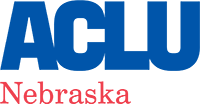 Nombre _____________________________________ Pronombres ______________________	Correo ______________________________________ Numero de Teléfono _________________Direccion__________________________________________________________________¿Cual es su queja? (Por favor sea lo mas detallado que pueda)______________________________________________________________________________________________________________________________________________________________________________________________________________________________________________________________________________________________________________________________________________________________________________________________________Aunque es posible que no podamos asistirle a usted directamente, muchas veces la información que usted proporciona puede ser sumamente útil para abogar por cambios y/o destacar las injusticias que están ocurriendo en Nebraska. Podemos usar la información que usted proporciona en esta queja para propósitos aparte de representación legal como para abogacía con otras agencias y/o medidas legislativas? (Su nombre, dirección, numero de teléfono, y correo electrónico se mantendrán confidencial)(Circule SI o NO)	SI / NOAVISO LEGALAunque su queja este dentro de los parámetros delineados arriba, someter una queja no garantiza que la ACLU de Nebraska le proporcione asistencia legal. Recibimos muchas solicitudes de asistencia legal cada mes, y simplemente hay muchos casos y problemas de injusticia los cuales la ACLU de Nebraska no puede manejar. Tenga en cuenta que al menos que y solo hasta que la ACLU de Nebraska este de acuerdo con aceptar su caso, usted es exclusivamente responsable por cumplir con todo y todos los estatutos de limitación y plazos de tiempo para su situación especifica. Si tiene preguntas sobre que plazo de tiempo tiene o cual estatuto de limitación aplica a su caso, tendrá que buscar consejo legal de un abogado.Marque la siguiente casilla y firme para indicar que ha recibido y entiende la información arriba.           He leído el aviso legal arriba y someto mi queja a la ACLU de Nebraska. 